              рассматривание неба    камушки 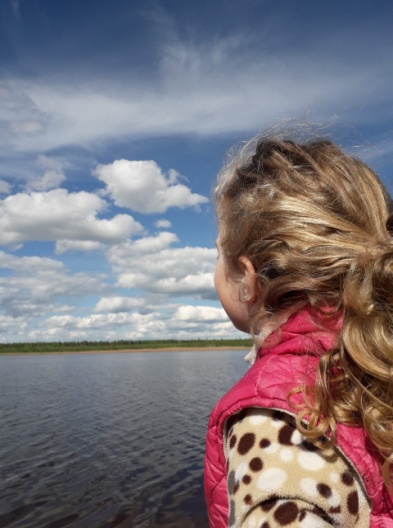 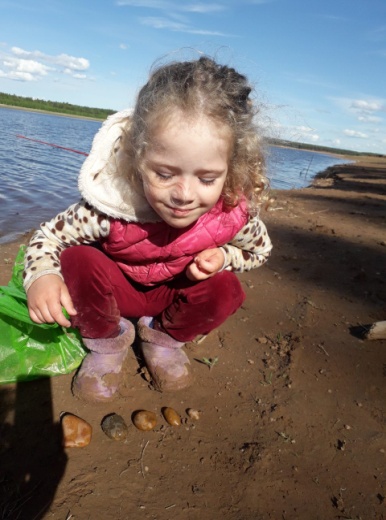                рассматривание дерева 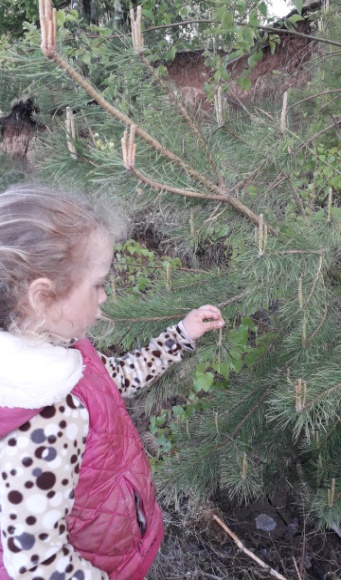 